Sunggal Warrior Flowerhorn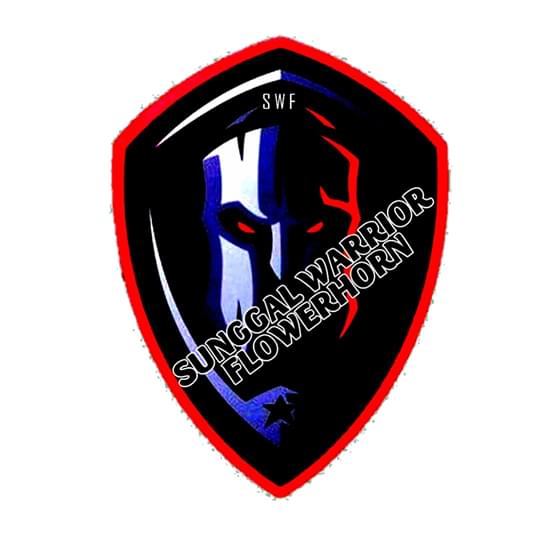 Jl. Tanah Tinggi Komplek Pasar 1 Indah Nomor E2, Kota MedanSumatera Utara, 20152 (Telp) 085296479696NOJENIS IKAN LOUHANPANJANG TUBUHDUDUKAN KEPALAMARKINGMUTIARA1.Ikan Louhan Cencu10 cm3 cmPanjangBaik2.Ikan Louhan Kamfa15 cm4 cmCukupSangat Baik3.Ikan Louhan Golden Base20 cm7 cmTidak PanjangBuruk4.Ikan Louhan Kamalau12 cm8 cmSangat PanjangCukup5.Ikan Louhan Red Texas16 cm4 cmCukupSangat Baik6.Ikan Louhan Thai Silk8 cm6 cmCukupBuruk7.Ikan Louhan Bonsai6 cm4 cmPanjangBaik8.Ikan Louhan Golden Monkey18 cm5 cmCukupBuruk9.Ikan Louhan Super Red Dragon20 cm13 cmPanjangSangat Baik10.Ikan Louhan Super Red Magma15 cm10 cmSangat PanjangBaik11.Ikan Louhan Kamfa Klasik16 cm8 cmSangat PanjangBuruk12.Ikan Louhan Kamfa F317 cm6 cmPanjangCukup13.Ikan Louhan Kamfa V88 cm4 cmPanjangSangat Baik14.Ikan Louhan Kamfa V210 cm5 cmPanjangSangat Baik15.Ikan Louhan F3 Mongkol24 cm8 cmSangat PanjangBaik16.Ikan Louhan SRD Mata Putih20 cm9 cmSangat PanjangCukup